KАРАР                                                          	                                  РЕШЕНИЕ«22» июнь 2022 й.                       № 187/34                         «22» июня 2022 г.О внесении изменений в решение Совета сельского поселения Байгузинский сельсовет муниципального района Янаульский район Республики Башкортостан от 23 декабря 2021 года №157/28 «О бюджете сельского поселения Байгузинский сельсовет  муниципального района Янаульский район Республики Башкортостан на 2022 год и на плановый период 2023 и 2024 годов»             В соответствии с Положение о бюджетном процессе в сельском поселении Байгузинский сельсовет муниципального района Янаульский район Республики Башкортостан, утвержденным решением Совета сельского поселения Байгузинский сельсовет муниципального района Янаульский район Республики Башкортостан от 26 декабря 2013 года №181а/36 Совет сельского поселения Байгузинский сельсовет муниципального района Янаульский район Республики Башкортостан  РЕШИЛ:           1. Решение Совета сельского поселения Байгузинский сельсовет муниципального района Янаульский район Республики Башкортостан от 23 декабря 2021 года №157/28 «О бюджете сельского поселения Байгузинский сельсовет  муниципального района Янаульский район Республики Башкортостан на 2022 год и на плановый период 2023 и 2024 годов» изложить в следующей редакции:           1.1Утвердить основные характеристики бюджета сельского поселения Байгузинский сельсовет муниципального района Янаульский район Республики Башкортостан (далее сельского поселения) на 2022 год:прогнозируемый общий объем доходов бюджета  сельского поселения в сумме             6 325 478,44 рублей;общий объем расходов бюджета сельского поселения Байгузинский сельсовет муниципального района в сумме 6 860 561,44рублей. дефицит бюджета сельского поселения  Байгузинский сельсовет муниципального района Янаульский район Республики Башкортостан в сумме 535 083,00 рублей.       2.Внести изменения в приложения №1,3,4,5 к Решению Совета и изложить в новой редакции (приложение № 1,3,4,5).       2.1.Дополнить Решение Совета приложением №9 «Источники финансирования дефицита бюджета сельского поселения Байгузинский сельсовет муниципального района Янаульский район Республики Башкортостан на 2022 год».       3. Настоящее решение обнародовать в здании администрации сельского поселения Байгузинский сельсовет муниципального района Янаульский район Республики Башкортостан по адресу: с.Байгузино,ул.Центральная,26.         4. Контроль исполнения настоящего решения возложить на постоянную комиссию Совета сельского поселения Байгузинский сельсовет муниципального района Янаульский район Республики Башкортостан по бюджету и налогам.Глава сельского поселенияБайгузинский сельсовет муниципального района Янаульский район Республики Башкортостан                                                  З.Я.Валиев        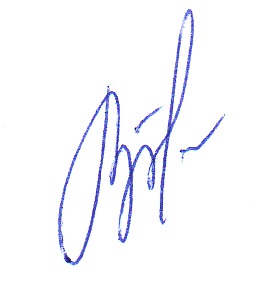 Обоснование к проекту Решения Совета сельского поселения Байгузинский сельсовет муниципального района Янаульский район Республики Башкортостан « О внесении изменений в решение Cовета от 22 июня 2022 года № 187/34  «О бюджете сельского поселения Байгузинский сельсовет  муниципального района Янаульский район Республики Башкортостан на 2022 год и на плановый период 2023 и 2024 годов».             Предполагаемое решение в соответствии с требованиями Бюджетного кодекса Российской Федерации и со статьей 42 Положения  «О бюджетном процессе в сельском поселении Байгузинский сельсовет  муниципального района Янаульский район Республики Башкортостан».            В данном решении предусмотрены следующие изменения:            Плановые показатели доходной части бюджета сельского поселения Байгузинский сельсовет муниципального района Янаульский район Республики Башкортостан на 2022 год увеличены, за счет увеличения плановых показателей по межбюджетным трансфертам,  на 1 701 178,44 рублей и составили 6 325 478,44 рублей.            Плановые показатели расходной части бюджета сельского поселения Байгузинский сельсовет муниципального района Янаульский район Республики Башкортостан на 2022 год увеличены на 2 236 261,44 рублей и составил 6 860 561,44 рублей. Из них увеличение на 535 083,00 рублей составляет за счет остатка денежных средств на начало года. По решению главы сельского поселения от 22 июня 2022 года № 187/34 О внесении изменений в Решение Совета «О бюджете сельского поселения Байгузинский сельсовет  муниципального района Янаульский район Республики Башкортостан на 2022 год и на плановый период 2023 и 2024 годов» уточнить расходы на :        -капитальный ремонт водопровода д.Айбуляк Янаульского района РБ по программе ППМИ(средства сельского поселения)в сумме 420 083,00 рублей.       -капитальный ремонт водопровода д.Айбуляк Янаульского района РБ по программе ППМИ(взносы населения)в сумме 45 000,00 рублей.      - капитальный ремонт водопровода д.Айбуляк Янаульского района РБ по программе ППМИ(взносы спонсоров)в сумме 70 000,00 рублей.Глава сельского поселенияБайгузинский сельсовет муниципального район Янаульский район Республики Башкортостан                                           З.Я.Валиев    БАШKОРТОСТАН  РЕСПУБЛИКАHЫЯNАУЫЛ  РАЙОНЫ МУНИЦИПАЛЬ РАЙОНЫНЫN БАЙFУЖА  АУЫЛ СОВЕТЫ АУЫЛ БИЛEМEHЕ  СОВЕТЫ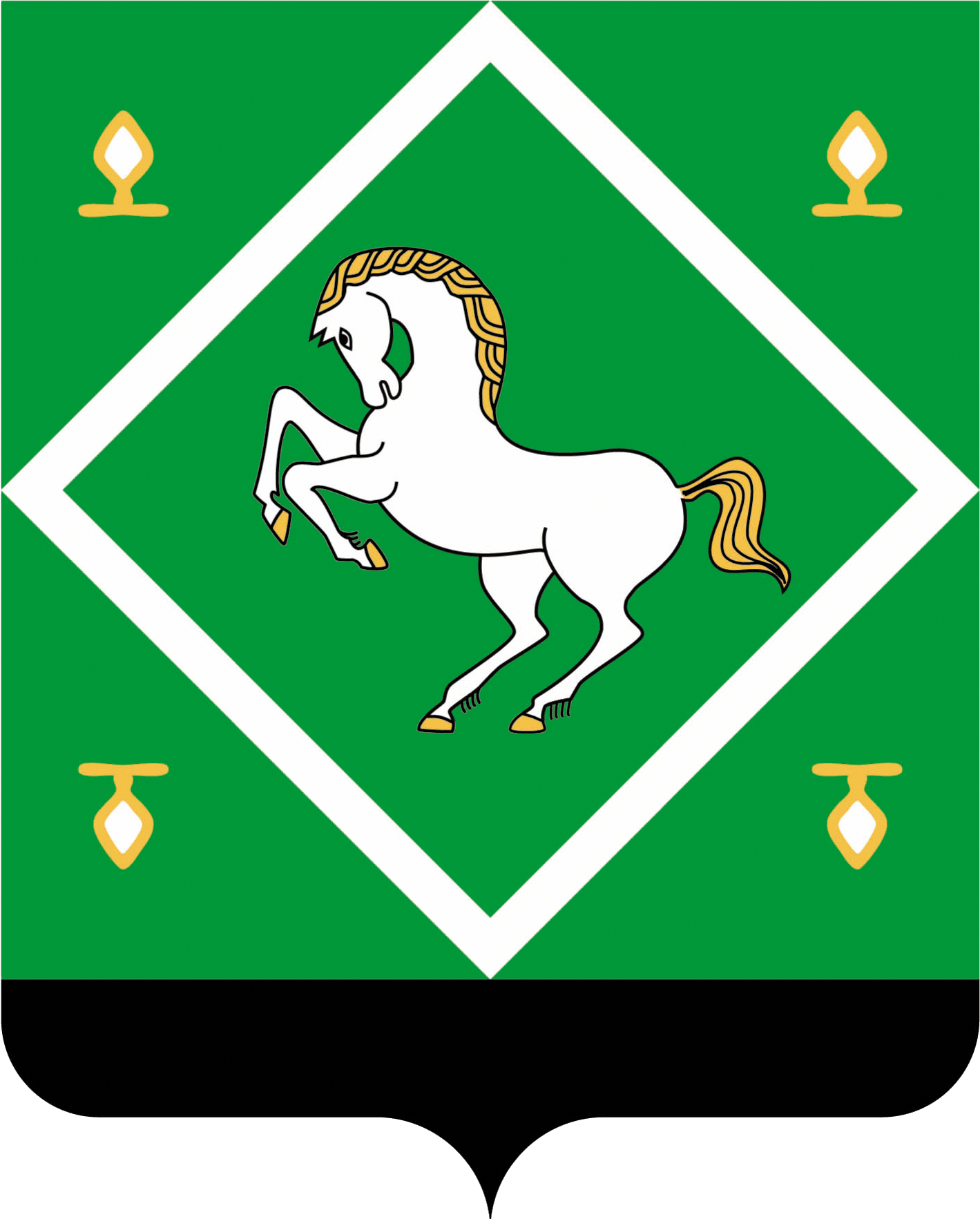 совет сельского поселения байгузинский сельсовет МУНИЦИПАЛЬНОГО  районаЯНАУЛЬСКИЙ РАЙОН РеспубликИ Башкортостан 